The Disability Foundation - Grants - 2023 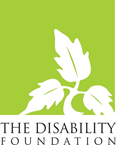 Grant Application The Disability Foundation, a supporting organization of The Dayton Foundation, is pleased to offer a Request for Proposal for FY 2023 seeking competitive grants for organizations that provide direct services to people living with disabilities. Please note:Applications will only be considered from organizations serving people living with disabilities in the state of Ohio, with preference to southwest Ohio. 	An organization may only submit one grant request in a 12-month period for a maximum of $10,000. The foundation reserves the right to not fund grants for an organization in successive years.Grants will be awarded to vetted community-based nonprofits and 501(c)(3) charitable organizations governmental non-profit agencies, and academic institutions serving individuals living with disabilities that are focused on:Direct services to individuals living with disabilitiesExpansion of ServicesPurchase of equipment for accessibilityHousingRemodeling to enhance accessibilityLasting EquipmentOther needs directly related to servicesComplete the Application. Incomplete or late applications will not be reviewed. Make sure you fully answer every question.Your answers are limited to the space provided. Please use an 11 point font, and do not alter the format of this applicationAn electronic signature is required for Terms and Conditions on page 3. A scanned or digitized image of a handwritten signature or typed name is acceptable.Required Documentation IRS letter of determination 501(c)(3) [if applicable]. (if this is the first time the organization is applying)IRS Form 990A copy of your organization’s equity statement, policy or commitment. To review The Dayton Foundation’s equity policy please visit  The Dayton Foundation: About Us – Diversity PolicyA balance sheet and income statement covering your organization’s most recently completed fiscal yearOne-page Board List with AffiliationsApplication SubmissionPlease email the completed application in Word format to Greg Darling at gdarling@daytonfoundation.org.Please email the required documents in PDF format with the application to Greg Darling. You will receive an email confirmation when your application has been successfully submitted. If there are additional questions about your application, staff will contact you. Application must be received no later than 5 p.m. Friday February 24, 2023.Final Decision and Notification Organizations will receive award decisions no later than April 28, 2023.Final Narrative and Financial ReportFinal report will be due January 31, 2024, or when your project is complete.Please submit a paragraph explaining how the funds were used and a brief financial report to Greg Darling (gdarling@daytonfoundation.org.)Include Final Report Guidelines Final Report Guidelines include: 1) Purpose of Grant 2) Did you achieve your goals? Were there any challenges? 3) Actual # of people served by the grant? 4) What outcomes did you achieve? Were there any outcomes you didn't achieve? What tools did you use to gather the outcomes? 5) Include a Budget Reconciliation summary of the total actual income and expenses versus budget for the project.We Are Here to HelpBusiness hours for The Disability Foundation are 8:30 a.m. to 5:00 p.m., Monday through Friday. During this time, staff is available by email or phone to help you. If you are new to The Disability Foundation’s grant application process, or if you have any questions, you are encouraged to contact Greg Darling, Executive Director, at gdarling@daytonfoundation.org or (937) 225-9939 to find out if your organization is eligible to apply for a grant and/or for a preliminary discussion of your planned request/project idea. PROJECT/PROGRAM REQUEST BUDGETIf expenses exceed revenues, please explain how the difference will be offset. 
An accompanying one-page narrative is welcome if additional explanation is warranted.As a supporting organization of The Dayton Foundation, we have asked for a little more information this year:The Dayton Foundation is committed to eliminating barriers and creating opportunities for all by addressing disparities, fostering inclusion and advancing equity in the communities we serve. However, progress towards eliminating barriers and creating opportunities for all in the Greater Dayton area cannot be fully achieved without collecting informative data and understanding how we are making a positive impact for populations served through our grants.  For organizations who are beginning to think about collecting DEI-related data, we encourage you to review resources available at The Dayton Foundation: For Not-for-Profits: Other Online Resources under the "Diversity, Equity and Inclusion Resources" tab. Please provide concrete examples to describe your organization’s current highest priority efforts to advance diversity, equity and inclusion. (Maximum 750 characters with spaces)The Disability Foundation – 2023 Grants The Disability Foundation – 2023 Grants The Disability Foundation – 2023 Grants The Disability Foundation – 2023 Grants The Disability Foundation – 2023 Grants The Disability Foundation – 2023 Grants The Disability Foundation – 2023 Grants The Disability Foundation – 2023 Grants The Disability Foundation – 2023 Grants The Disability Foundation – 2023 Grants The Disability Foundation – 2023 Grants GENERAL INFORMATION (all fields required)GENERAL INFORMATION (all fields required)GENERAL INFORMATION (all fields required)GENERAL INFORMATION (all fields required)GENERAL INFORMATION (all fields required)GENERAL INFORMATION (all fields required)GENERAL INFORMATION (all fields required)GENERAL INFORMATION (all fields required)GENERAL INFORMATION (all fields required)GENERAL INFORMATION (all fields required)GENERAL INFORMATION (all fields required)Organization NameOrganization NameOrganization NameFederal Tax ID#Federal Tax ID#Federal Tax ID#Mailing AddressMailing AddressMailing AddressCityCityState Zip Code: Organization PhoneOrganization PhoneOrganization PhoneWebsite AddressWebsite AddressWebsite Address Executive Director/  CEO's Name (check one):  Executive Director/  CEO's Name (check one):  Executive Director/  CEO's Name (check one):  Executive Director/  CEO's Name (check one): Executive Director/ President/ CEO's Email AddressExecutive Director/ President/ CEO's Email AddressExecutive Director/ President/ CEO's Email AddressExecutive Director/ President/ CEO's Email AddressOrganization's Current Budget Organization's Current Budget Organization's Current Budget Organization's Current Budget Organization's Current Budget Organization's Current Budget Organization's Current Budget $Project/Program Budget Project/Program Budget Project/Program Budget Project/Program Budget Project/Program Budget Project/Program Budget Project/Program Budget $Requested Grant Amount Requested Grant Amount Requested Grant Amount Requested Grant Amount Requested Grant Amount Requested Grant Amount Requested Grant Amount $Name of Contact for Grant ApplicationName of Contact for Grant ApplicationName of Contact for Grant ApplicationName of Contact for Grant ApplicationContact TitleContact TitleContact TitleContact TitleContact PhoneContact PhoneContact PhoneContact PhoneContact EmailContact EmailContact EmailContact EmailState the purpose of your proposal/request in no more than two sentences.State the purpose of your proposal/request in no more than two sentences.State the purpose of your proposal/request in no more than two sentences.State the purpose of your proposal/request in no more than two sentences.State the purpose of your proposal/request in no more than two sentences.State the purpose of your proposal/request in no more than two sentences.State the purpose of your proposal/request in no more than two sentences.State the purpose of your proposal/request in no more than two sentences.State the purpose of your proposal/request in no more than two sentences.State the purpose of your proposal/request in no more than two sentences.State the purpose of your proposal/request in no more than two sentences.What is the program area that best applies to this proposal (check one)?What is the program area that best applies to this proposal (check one)?What is the program area that best applies to this proposal (check one)?What is the program area that best applies to this proposal (check one)?What is the program area that best applies to this proposal (check one)?What is the program area that best applies to this proposal (check one)?What is the program area that best applies to this proposal (check one)?What is the program area that best applies to this proposal (check one)?What is the program area that best applies to this proposal (check one)?What is the program area that best applies to this proposal (check one)?What is the program area that best applies to this proposal (check one)?Direct services to individuals living with disabilitiesDirect services to individuals living with disabilitiesDirect services to individuals living with disabilitiesDirect services to individuals living with disabilitiesDirect services to individuals living with disabilitiesDirect services to individuals living with disabilitiesDirect services to individuals living with disabilitiesDirect services to individuals living with disabilitiesDirect services to individuals living with disabilitiesDirect services to individuals living with disabilitiesExpansion of servicesExpansion of servicesExpansion of servicesExpansion of servicesExpansion of servicesExpansion of servicesExpansion of servicesExpansion of servicesExpansion of servicesExpansion of servicesPurchase of equipment for accessibilityPurchase of equipment for accessibilityPurchase of equipment for accessibilityPurchase of equipment for accessibilityPurchase of equipment for accessibilityPurchase of equipment for accessibilityPurchase of equipment for accessibilityPurchase of equipment for accessibilityPurchase of equipment for accessibilityPurchase of equipment for accessibilityRemodeling to enhance accessibilityRemodeling to enhance accessibilityRemodeling to enhance accessibilityRemodeling to enhance accessibilityRemodeling to enhance accessibilityRemodeling to enhance accessibilityRemodeling to enhance accessibilityRemodeling to enhance accessibilityRemodeling to enhance accessibilityRemodeling to enhance accessibilityHousingHousingHousingHousingHousingHousingHousingHousingHousingHousingLasting equipmentLasting equipmentLasting equipmentLasting equipmentLasting equipmentLasting equipmentLasting equipmentLasting equipmentLasting equipmentLasting equipmentOther:Other:Other:Other:Other:Other:Other:Other:Other:Other:TERMS AND CONDITIONSTERMS AND CONDITIONSTERMS AND CONDITIONSTERMS AND CONDITIONSTERMS AND CONDITIONSTERMS AND CONDITIONSTERMS AND CONDITIONSTERMS AND CONDITIONSTERMS AND CONDITIONSTERMS AND CONDITIONSTERMS AND CONDITIONS1) Application must be submitted only as an e-mail attachment.2) I hereby attest that our organization does not discriminate against employees, volunteers, vendors or any constituents it serves in any manner.  3) I hereby certify that, to the best of my knowledge, all information presented in connection with this application is accurate. 1) Application must be submitted only as an e-mail attachment.2) I hereby attest that our organization does not discriminate against employees, volunteers, vendors or any constituents it serves in any manner.  3) I hereby certify that, to the best of my knowledge, all information presented in connection with this application is accurate. 1) Application must be submitted only as an e-mail attachment.2) I hereby attest that our organization does not discriminate against employees, volunteers, vendors or any constituents it serves in any manner.  3) I hereby certify that, to the best of my knowledge, all information presented in connection with this application is accurate. 1) Application must be submitted only as an e-mail attachment.2) I hereby attest that our organization does not discriminate against employees, volunteers, vendors or any constituents it serves in any manner.  3) I hereby certify that, to the best of my knowledge, all information presented in connection with this application is accurate. 1) Application must be submitted only as an e-mail attachment.2) I hereby attest that our organization does not discriminate against employees, volunteers, vendors or any constituents it serves in any manner.  3) I hereby certify that, to the best of my knowledge, all information presented in connection with this application is accurate. 1) Application must be submitted only as an e-mail attachment.2) I hereby attest that our organization does not discriminate against employees, volunteers, vendors or any constituents it serves in any manner.  3) I hereby certify that, to the best of my knowledge, all information presented in connection with this application is accurate. 1) Application must be submitted only as an e-mail attachment.2) I hereby attest that our organization does not discriminate against employees, volunteers, vendors or any constituents it serves in any manner.  3) I hereby certify that, to the best of my knowledge, all information presented in connection with this application is accurate. 1) Application must be submitted only as an e-mail attachment.2) I hereby attest that our organization does not discriminate against employees, volunteers, vendors or any constituents it serves in any manner.  3) I hereby certify that, to the best of my knowledge, all information presented in connection with this application is accurate. 1) Application must be submitted only as an e-mail attachment.2) I hereby attest that our organization does not discriminate against employees, volunteers, vendors or any constituents it serves in any manner.  3) I hereby certify that, to the best of my knowledge, all information presented in connection with this application is accurate. 1) Application must be submitted only as an e-mail attachment.2) I hereby attest that our organization does not discriminate against employees, volunteers, vendors or any constituents it serves in any manner.  3) I hereby certify that, to the best of my knowledge, all information presented in connection with this application is accurate. 1) Application must be submitted only as an e-mail attachment.2) I hereby attest that our organization does not discriminate against employees, volunteers, vendors or any constituents it serves in any manner.  3) I hereby certify that, to the best of my knowledge, all information presented in connection with this application is accurate. Executive Director/ President/ CEO’s Electronic Signature Executive Director/ President/ CEO’s Electronic Signature Executive Director/ President/ CEO’s Electronic Signature Executive Director/ President/ CEO’s Electronic Signature Executive Director/ President/ CEO’s Electronic Signature Executive Director/ President/ CEO’s Electronic Signature Executive Director/ President/ CEO’s Electronic Signature Executive Director/ President/ CEO’s Electronic Signature Executive Director/ President/ CEO’s Electronic Signature Executive Director/ President/ CEO’s Electronic Signature DatePROJECT SUMMARYPROJECT SUMMARYTitle of Project/Program: Please summarize your proposal, briefly but with specific information including:an overview of your request (the purpose, the problem to be addressed and the overall change expected), how it will work/how the problem will be addressed, who it will serve (including number of people and geographical area),identify one measurable outcome you expect to achieve,quantify the outcome you expect to achieve and how you will measure success,the costs involved, anda timetable for implementation of the project.  Your project summary must not exceed 3,000 characters in length (spaces count as characters). Please use an 11 point font.Please summarize your proposal, briefly but with specific information including:an overview of your request (the purpose, the problem to be addressed and the overall change expected), how it will work/how the problem will be addressed, who it will serve (including number of people and geographical area),identify one measurable outcome you expect to achieve,quantify the outcome you expect to achieve and how you will measure success,the costs involved, anda timetable for implementation of the project.  Your project summary must not exceed 3,000 characters in length (spaces count as characters). Please use an 11 point font.(Items typical for operating a program)(Items typical for operating a program)REVENUE (Sources)Please break down how much is: Secured = money that is committed.Pending = Funding request has been submitted and awaiting a decision.In-Process= Funding request has not been submitted yet.BUDGETTotal Revenue$0.00EXPENSESTotal Expenses$0.00REVENUE LESS EXPENSES$0.00